Codes (leave blank for Present) NON-PASSERINES		           Code   No.         NON_PASSERINES		              Code   No.    	    NON-PASSERINES	                                 Code  No.If Species in BOLD are seen a “Rare Bird Record Report” should be submitted.IT IS IMPORTANT THAT ONLY BIRDS SEEN WITHIN THE PARK ARE RECORDED ON THIS LIST.  IF YOU SEE BIRDS OUTSIDE THE PARK PLEASE MARK ACCORDINGLY OR PREFERABLY USE A SEPARATE LIST.Codes (leave blank for Present)  PASSERINES		           Code   No.         PASSERINES		              Code   No.    	   PASSERINES	                                 Code  No.If Species in BOLD are seen a “Rare Bird Record Report” should be submitted.IT IS IMPORTANT THAT ONLY BIRDS SEEN WITHIN THE PARK ARE RECORDED ON THIS LIST.  IF YOU SEE BIRDS OUTSIDE THE PARK PLEASE MARK ACCORDINGLY OR PREFERABLY USE A SEPARATE LIST.Please return this sheet on completion to Birds SA Database Co-ordinator (Brian Blaylock) for inclusion in the database.Email to: secretary@birdssa.asn.au or post to: Birds SA c/- SA Museum, North Terrace, Adelaide, SA, 5000MARY SEYMOUR CONSERVATION PARK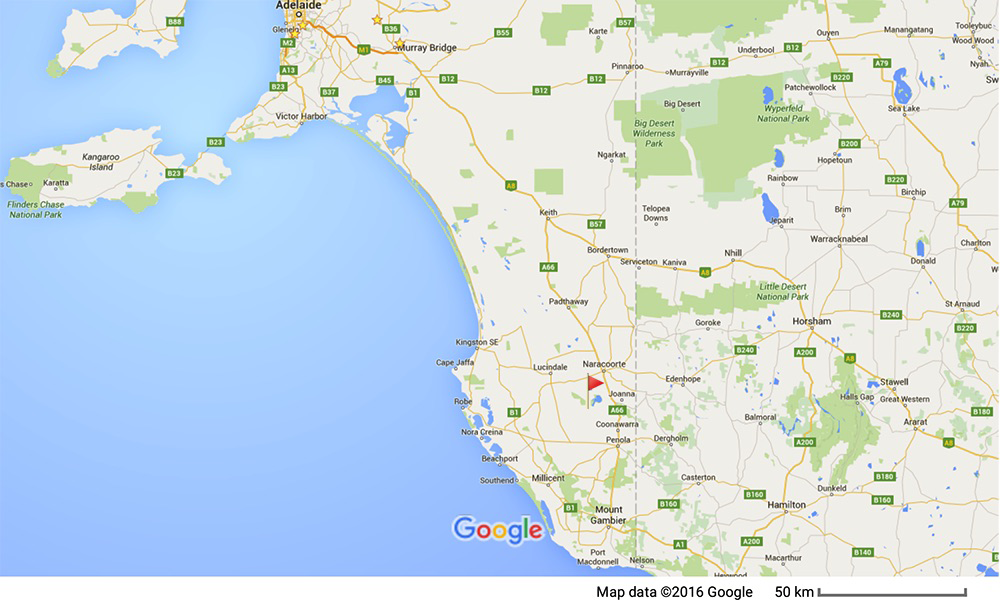 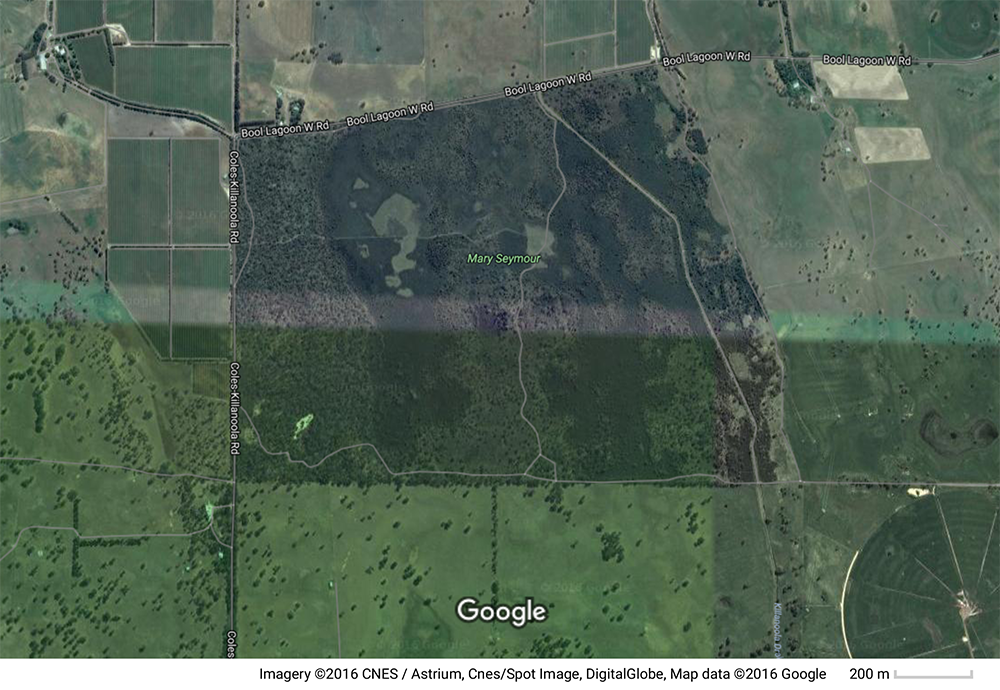 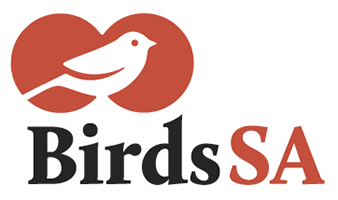           birdssa.asn.auChecklist forMARY SEYMOUR CONSERVATION PARKChecklist forMARY SEYMOUR CONSERVATION PARKChecklist forMARY SEYMOUR CONSERVATION PARKChecklist forMARY SEYMOUR CONSERVATION PARK          birdssa.asn.au-37.16937 °N  140.62438 °Eor new  …………….   ……………..37°10’10” S  140°37’28” E……………  ……………..37°10’10” S  140°37’28” E……………  ……………..54  466653  5886273     …  ….........  ………Observers:   …………………………………………………………………..  ..……………………………………………………………………………….Observers:   …………………………………………………………………..  ..……………………………………………………………………………….Observers:   …………………………………………………………………..  ..……………………………………………………………………………….Phone: (H)  ……………………………… (M)  …………………………………Email:   …………..……………………………………………………Phone: (H)  ……………………………… (M)  …………………………………Email:   …………..……………………………………………………Date:  ……..………………………….      Start Time: ………………………    End Time:   ………………………Date:  ……..………………………….      Start Time: ………………………    End Time:   ………………………Date:  ……..………………………….      Start Time: ………………………    End Time:   ………………………Date:  ……..………………………….      Start Time: ………………………    End Time:   ………………………Date:  ……..………………………….      Start Time: ………………………    End Time:   ………………………D = DeadH = HeardO = OverheadB = BreedingB1 = MatingB2 = Nest BuildingB3 = Nest with eggsB4 = Nest with chicksB5 = Dependent fledglingsB6 = Bird on nestAustralian ShelduckBarking OwlBlack SwanSouthern BoobookAustralian ShelduckTawny FrogmouthPink-eared DuckSpotted NightjarManed DuckAustralian Owlet-nightjarPacific Black DuckWhite-throated NeedletailAustralasian ShovelerPacific SwiftGrey TealLaughing KookaburraHardheadSacred KingfisherMusk DuckRainbow Bee-eaterBrown QuailNankeen KestrelAustralian White IbisAustralian HobbyStraw-necked IbisBrown FalconAustralasian BitternPeregrine FalconNankeen Night HeronRed-tailed Black CockatooWhite-necked HeronYellow-tailed Black CockatooEastern Great Egret (Great Egret)GalahWhite-faced HeronLong-billed CorellaLittle Pied CormorantLittle CorellaBlack-shouldered KiteSulphur-crested CockatooLittle EagleRed-rumped ParrotWedge-tailed EagleCrimson RosellaBrown GoshawkEastern RosellaCollared SparrowhawkBlue-winged ParrotSwamp HarrierLittle LorikeetWhistling KitePurple-crowned LorikeetBuff-banded RailRainbow LorikeetBaillon's CrakeMusk LorikeetAustralian CrakeBudgerigarAustralasian SwamphenBlack-tailed NativehenEurasian CootBrolgaPainted ButtonquailWhite-headed StiltSpur-winged Plover (Masked Lapwing)Red-necked AvocetBlack-frontred DotterelLatham's SnipeSilver GullWhiskered TernCommon BronzewingBrush BronzewingCrested PigeonPeaceful DoveHorsfield's Bronze CuckooShining Bronze-CuckooPallid CuckooFan-tailed CuckooEastern Barn Owl          birdssa.asn.auChecklist forMARY SEYMOUR CONSERVATION PARKChecklist forMARY SEYMOUR CONSERVATION PARKChecklist forMARY SEYMOUR CONSERVATION PARKChecklist forMARY SEYMOUR CONSERVATION PARK          birdssa.asn.au-37.16937 °N  140.62438 °Eor new  …………….   ……………..37°10’10” S  140°37’28” E……………  ……………..37°10’10” S  140°37’28” E……………  ……………..54  466653  5886273     …  ….........  ………Observers:   …………………………………………………………………..  ..……………………………………………………………………………….Observers:   …………………………………………………………………..  ..……………………………………………………………………………….Observers:   …………………………………………………………………..  ..……………………………………………………………………………….Phone: (H)  ……………………………… (M)  …………………………………Email:   …………..……………………………………………………Phone: (H)  ……………………………… (M)  …………………………………Email:   …………..……………………………………………………Date:  ……..………………………….      Start Time: ………………………    End Time:   ………………………Date:  ……..………………………….      Start Time: ………………………    End Time:   ………………………Date:  ……..………………………….      Start Time: ………………………    End Time:   ………………………Date:  ……..………………………….      Start Time: ………………………    End Time:   ………………………Date:  ……..………………………….      Start Time: ………………………    End Time:   ………………………D = DeadH = HeardO = OverheadB = BreedingB1 = MatingB2 = Nest BuildingB3 = Nest with eggsB4 = Nest with chicksB5 = Dependent fledglingsB6 = Bird on nestWhite-throated TreecreeperForest RavenSuperb FairywrenLittle RavenSouthern EmuwrenWhite-winged ChoughBlack HoneyeaterEastern Yellow RobinTawny-crowned HoneyeaterHooded RobinEastern SpinebillJacky WinterNew Holland HoneyeaterFlame RobinCrescent HoneyeaterScarlet RobinBlack-chinned HoneyeaterRed-capped RobinBrown-headed HoneyeaterSouthern Scrub RobinWhite-naped HoneyeaterWelcome SwallowNew Holland HoneyeaterTree MartinCrescent HoneyeaterRufous SonglarkWhite-eared HoneyeaterLittle GrassbirdWhite-fronted ChatGolden-headed CisticolaSpiny-cheeked HoneyeaterSilvereyeRed Wattlebird*Common StarlingLittle Wattlebird*Common BlackbirdYellow-faced HoneyeaterMistletoebirdNoisy Miner*House SparrowWhite-fronted HoneyeaterBeautiful FiretailWhite-plumed HoneyeaterDiamond FiretailSpotted PardaloteRed-browed FinchStriated PardaloteAustralian PipitStriated Fieldwren*European GoldfinchWhite-browed ScrubwrenBrown ThornbillBuff-rumped ThornbillYellow-rumped ThornbillStriated ThornbillWhite-browed BabblerMasked WoodswallowWhite-browed WoodswallowDusky WoodswallowGrey ButcherbirdAustralian MagpieGrey CurrawongBlack-faced CuckooshrikeWhite-bellied CuckooshrikeWhite-winged TrillerBlack-capped Sittella (Varied Sittella)Crested ShriketitAustralian Golden WhistlerRufous WhistlerGrey ShrikethrushWillie WagtailGrey FantailMagpielarkLeaden FlycatcherRestless Flycatcher